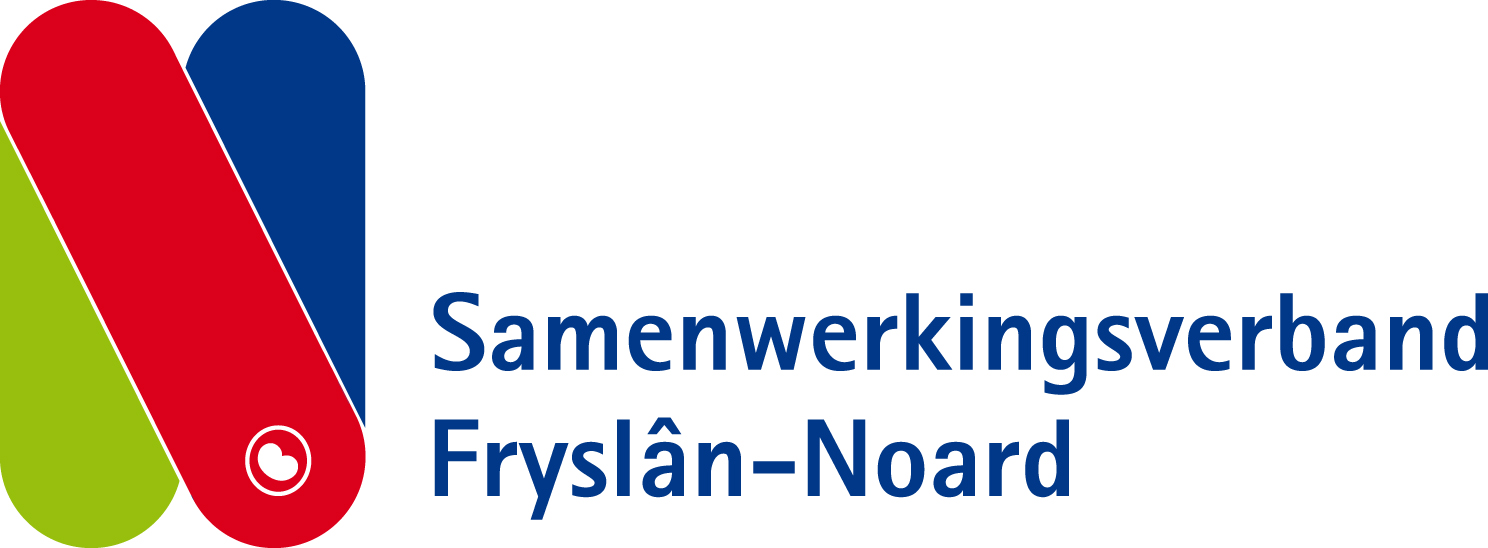 FORMULIER C		AANVRAAG TOELAATBAARHEIDSVERKLARING VOOR ZITTENDE VSO-LEERLINGEN met aflopende TLV (hertoewijzing).Leerling Leerling NaamGeboortedatumTLV-nummerAanvraag TLVAanvraag TLVAanvraag TLVGewenste bekostigingscategorie: cat. laag (1) cat. midden (2) cat. hoog (3)Gewenste periode / einddatum TLV: 31/07/2020 31/07/2021 31/07/20     Motivering aanvraag - Advies Commissie van BegeleidingSamenvatting waarom deze leerling blijft aangewezen op het VSO (Toelichting waarom de school vindt dat met dit onderwijs tegemoet gekomen kan worden aan de ondersteuningsbehoefte van deze leerling)Motivering aanvraag - Advies Commissie van BegeleidingSamenvatting waarom deze leerling blijft aangewezen op het VSO (Toelichting waarom de school vindt dat met dit onderwijs tegemoet gekomen kan worden aan de ondersteuningsbehoefte van deze leerling)Motivering aanvraag - Advies Commissie van BegeleidingSamenvatting waarom deze leerling blijft aangewezen op het VSO (Toelichting waarom de school vindt dat met dit onderwijs tegemoet gekomen kan worden aan de ondersteuningsbehoefte van deze leerling)De ouders/verzorger stemmen in met de aanvraag voor een TLVjaneeDe ouders/verzorger stemmen in met de aanvraag voor een TLVjaneeDe ouders/verzorger stemmen in met de aanvraag voor een TLVjaneeAkkoordverklaring directie aanvragende VSO-school met deze aanvraag TLVDatum:      Naam:                                                                        Handtekening:     Verklaring gedragsdeskundige VSO-schoolHierbij ondersteun ik deze aanvraag TLVDatum:       Naam deskundige:          Functiedeskundige:     Handtekening:      